СОВЕТ ДЕПУТАТОВ БАРСУКОВСКОГО СЕЛЬСКОГО ПОСЕЛЕНИЯ МОНАСТЫРЩИНСКОГО РАЙОНА СМОЛЕНСКОЙ ОБЛАСТИР Е Ш Е Н И Еот 11 ноября 2021года         № 22О рассмотрении инициативы, представленной и.о. Губернатора Смоленской области Ю.С. СвириденковаРассмотрев информацию, представленную и.о. Губернатора Смоленской области Ю.С. Свириденковым, заключение по результатам проверки представленной и.о. Губернатора Смоленской области Ю.С. Свириденковым информации в отношении  лица, замещающего муниципальную должность, руководствуясь Федеральным законом от 06.10.2003  № 131-ФЗ «Об общих принципах организации местного самоуправления в Российской Федерации», Уставом Барсуковского сельского поселения Монастырщинского района Смоленской области,  Совет депутатов Барсуковского сельского поселения Монастырщинского района Смоленской областиРЕШИЛ:Отклонить инициативу исполняющего обязанности Губернатора Смоленской области Ю.С. Свириденкова  об удалении Главы муниципального образования Барсуковского сельского поселения Монастырщинского района Смоленской области  Т.В. Попкову в отставку, изложенную в обращении от 08.10.2021 № 01/1270. Не удалять Главу муниципального образования Барсуковского сельского поселения Монастырщинского района Смоленской области Т.В. Попкову в отставку по основанию, предусмотренному пунктом 4 части 2 статьи 741 Федерального закона от 06.10.2003 № 131-ФЗ «Об общих принципах организации местного самоуправления в Российской Федерации».Настоящее решение вступает в силу с момента его подписания. Опубликовать настоящее решение в  газете «Наш вестник» Администрации Барсуковского сельского поселения Монастырщинского района Смоленской области.Заместитель Главы    муниципального    образованияБарсуковского  сельского поселенияМонастырщинского района Смоленской области                                  А.И. Морозова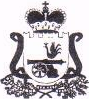 